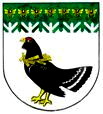 от 21 марта 2024 года № 173О внесении изменений в Порядок предоставления социальных выплат на улучшение жилищных условий граждан, проживающих на сельских территориях, утвержденный постановлением администрации Мари-Турекского муниципального района от 09 октября 2020 года № 392В соответствии с Положением о предоставлении социальных выплат на строительство (приобретение) жилья гражданам, проживающим на сельских территориях к Правилам предоставления и распределения субсидий из федерального бюджета бюджетам субъектов Российской Федерации на развитие жилищного строительства на сельских территориях и повышение уровня благоустройства домовладений, утвержденным постановлением Правительства Российской Федерации от 31 мая 2019 г. №696 «Об утверждении государственной программы Российской Федерации «Комплексное развитие сельских территорий» и о внесении изменений в некоторые акты Правительства Российской Федерации», руководствуясь государственной программой Республики Марий Эл «Комплексное развитие сельских территорий на 2020-2025 годы», утвержденной постановлением Правительства Республики Марий Эл от 19 декабря 2019 года № 398,  муниципальной программой «Экономическое развитие Мари-Турекского муниципального района на 2024-2030 годы», утвержденной постановлением администрации Мари-Турекского муниципального района от 30 октября 2023 года №723, администрация Мари-Турекского муниципального района Республики Марий Эл п о с т а н о в л я е т: 1. Внести в Порядок предоставления социальных выплат на улучшение жилищных условий граждан, проживающих на сельских территориях, утвержденный постановлением администрации Мари-Турекского муниципального района от 09 октября 2020 года № 392 (далее – Порядок) следующие изменения:В пункте 1 Порядка слова «Правилами предоставления субсидий бюджетам муниципальных районов и городских округов в Республике Марий Эл на улучшение жилищных условий граждан, проживающих на сельских территориях, утверждёнными  постановлением Правительства Республики Марий Эл от 11 октября  2019 г. № 306  (далее республиканские Правила) исключить.Абзац первый пункта 2 Порядка изложить в следующей редакции: «2. Социальные выплаты предоставляются в рамках муниципальной программы «Экономическое развитие Мари-Турекского муниципального района на 2024-2030 годы», утвержденной постановлением администрации Мари-Турекского муниципального района от 30 октября 2023 года № 723».2. Разместить настоящее постановление на официальном сайте Мари-Турекского муниципального района в информационно-телекоммуникационной сети «Интернет».3. Настоящее постановление вступает в силу после его официального опубликования (обнародования).4. Контроль за исполнением настоящего постановления возложить на заместителя главы администрации Мари-Турекского района Л.А. Ложкину.МАРИЙ ЭЛ РЕСПУБЛИКЫНМАРИЙ ТУРЕК МУНИЦИПАЛЬНЫЙ РАЙОНЫНАДМИНИСТРАЦИЙЖЕАДМИНИСТРАЦИЯМАРИ-ТУРЕКСКОГО МУНИЦИПАЛЬНОГО РАЙОНАРЕСПУБЛИКИ МАРИЙ ЭЛАДМИНИСТРАЦИЯМАРИ-ТУРЕКСКОГО МУНИЦИПАЛЬНОГО РАЙОНАРЕСПУБЛИКИ МАРИЙ ЭЛПУНЧАЛПОСТАНОВЛЕНИЕПОСТАНОВЛЕНИЕГлава администрацииМари-Турекскогомуниципального районаС.Ю. Решетов